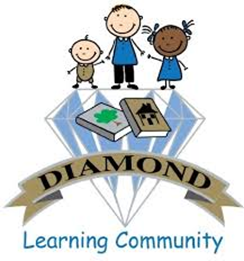 Application formChilds detailsParent’s detailsMedical informationDoes your child have a Special Educational Need?          YES/NOIs your child looked after by the local authority?          YES/NOThere must be at least two emergency contacts that are able to collect your child should we not be able to contact you. These should be over the age of sixteen.Contaact number 1:Contact number 2 Preferred session: AM (8.45-11.45)                                 PM (12.30-3.30)Date of admission (office use only)Surname:Forename:Middle names:My child likes to be called:Date of birth:Gender: Male     FemaleReligion:Ethnic origin:Language spoken at home:Address:Postcode:Mothers name:Fathers name:Date of birth:Date of birth:NI number:NI number:Phone number:Work number/address:Phone number:Work number/addressAddress if different from child’s:Address if different from child’s:Doctor’s name/Surgery:Telephone number:Medical conditions/disabilities?Dietary needs/allergies? Name and addressTelephoneWork contact numberRelationship to childName and addressTelephoneWork contact numberRelationship to child